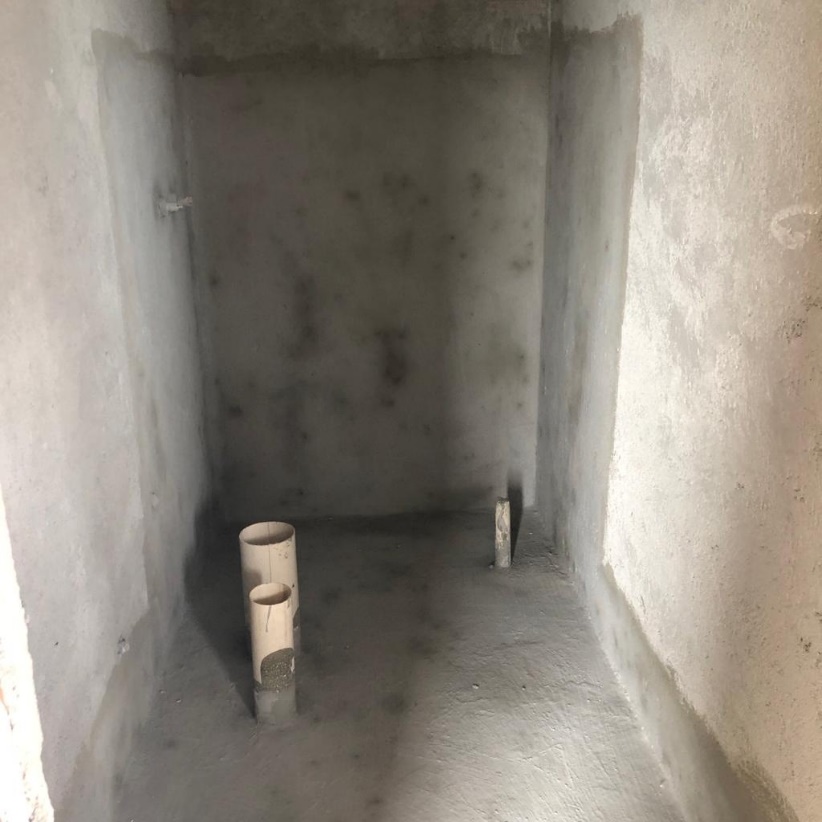 Impermeabilização - Cobertura - Bloco 01 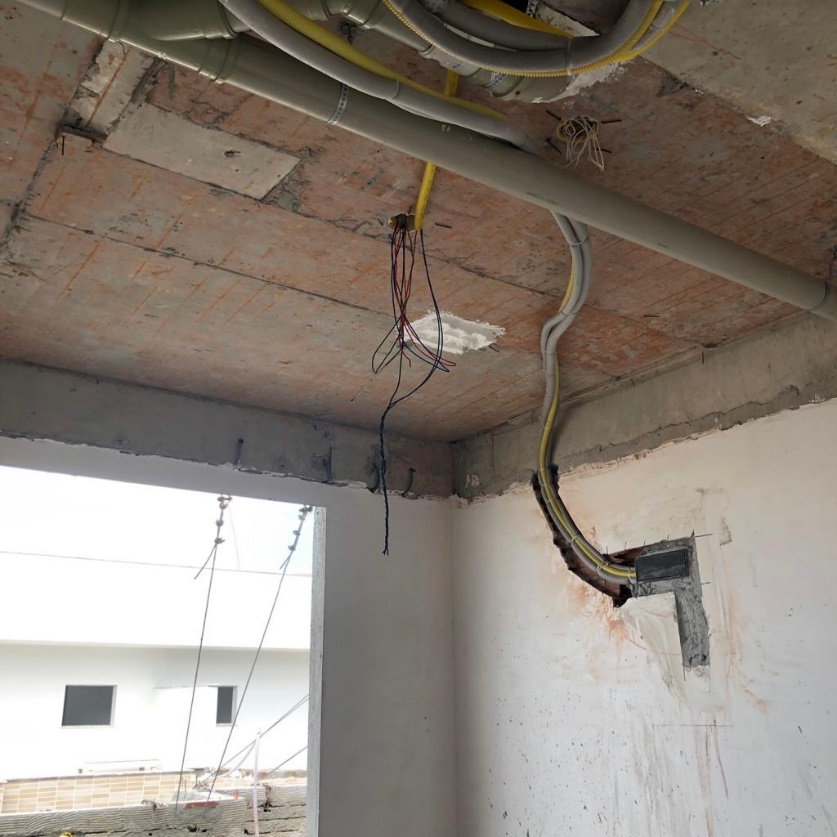 Enfiação - Cobertura - Bloco 01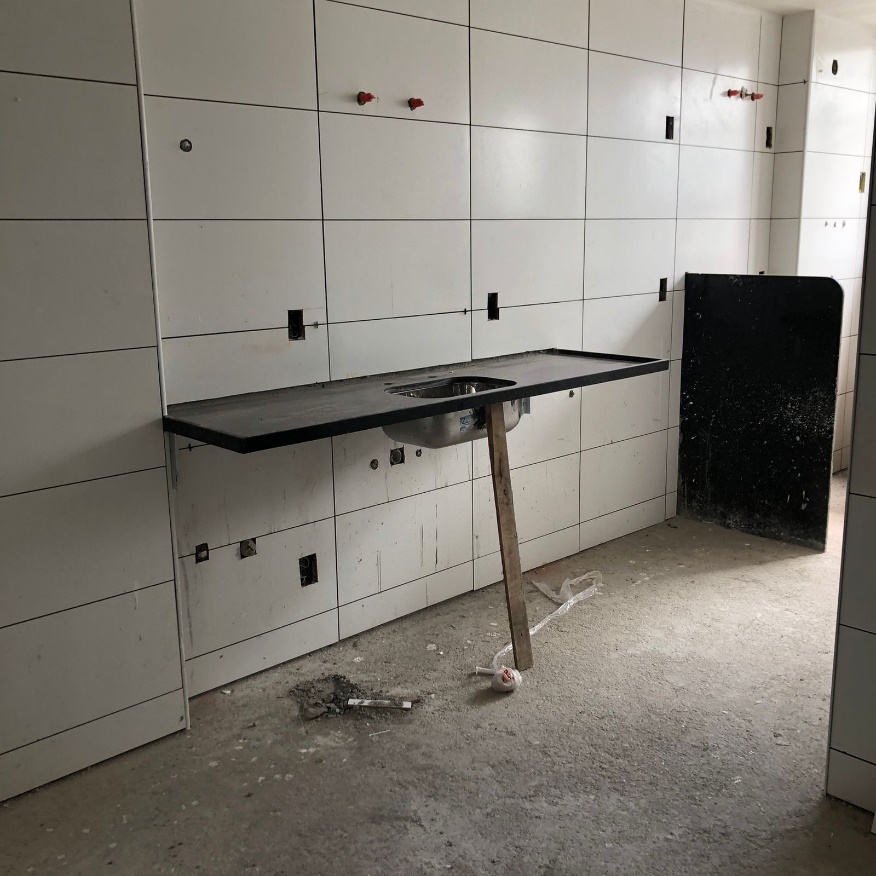 Bancada - 8º tipo - Bloco 01.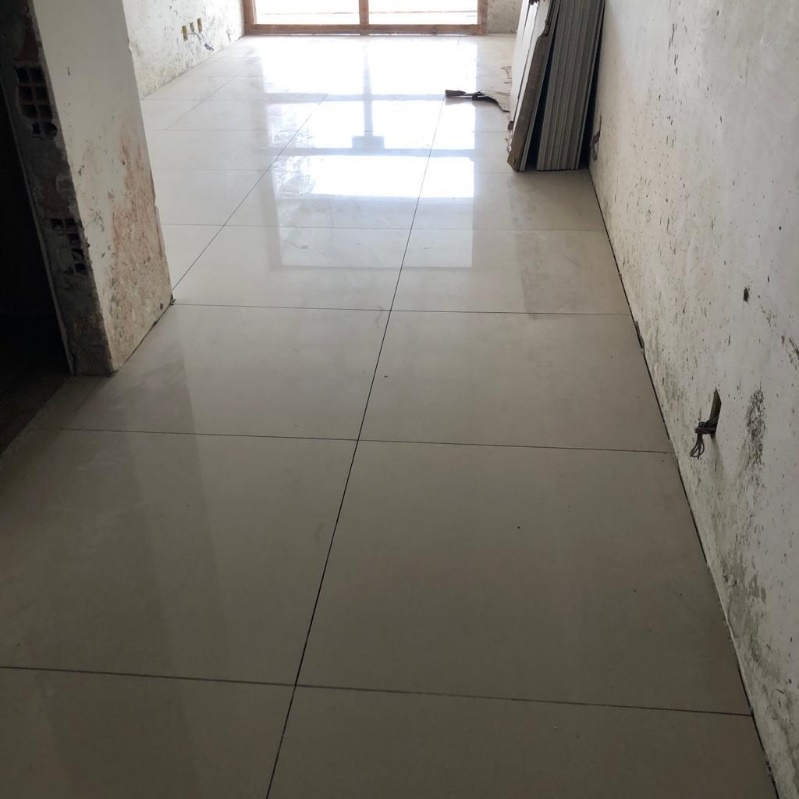 Piso cerâmico - 2º tipo - Bloco 01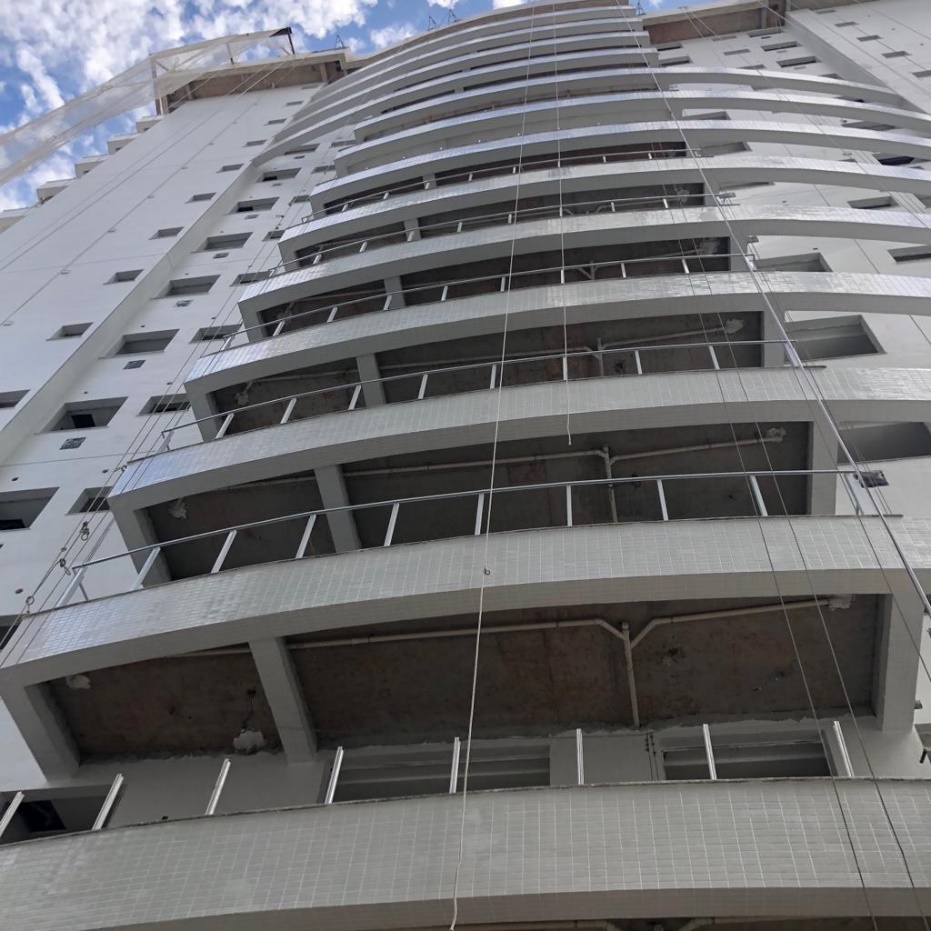 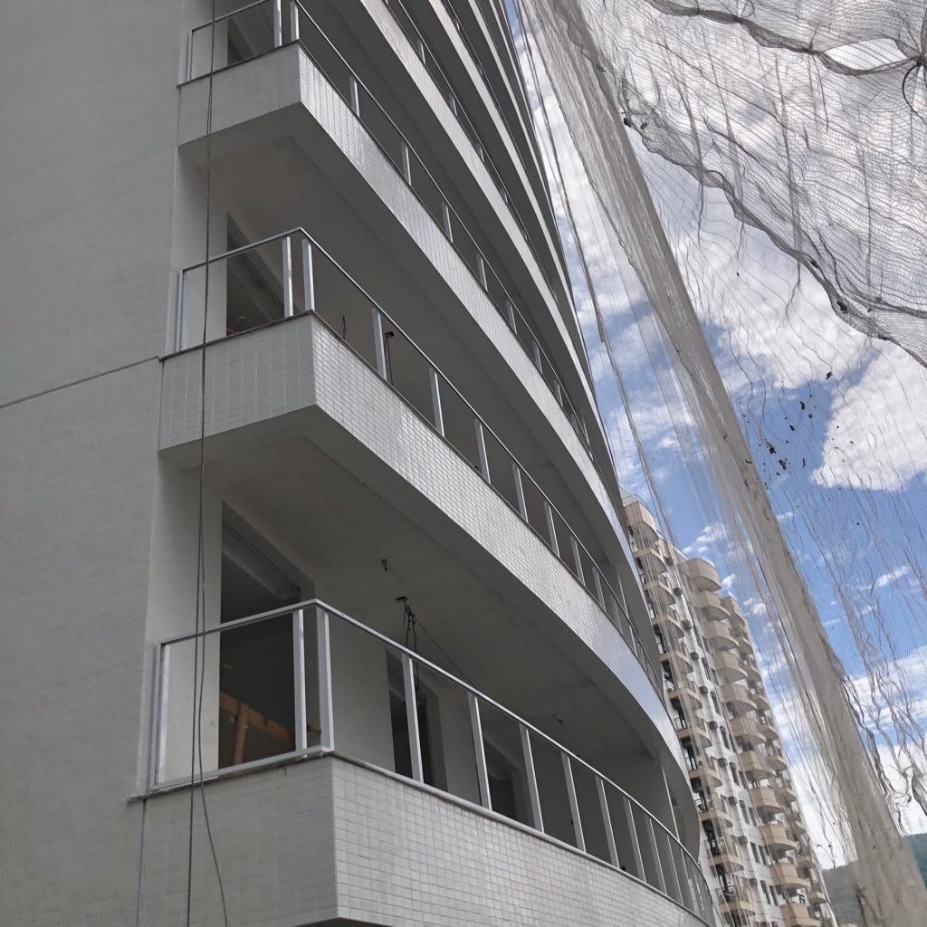 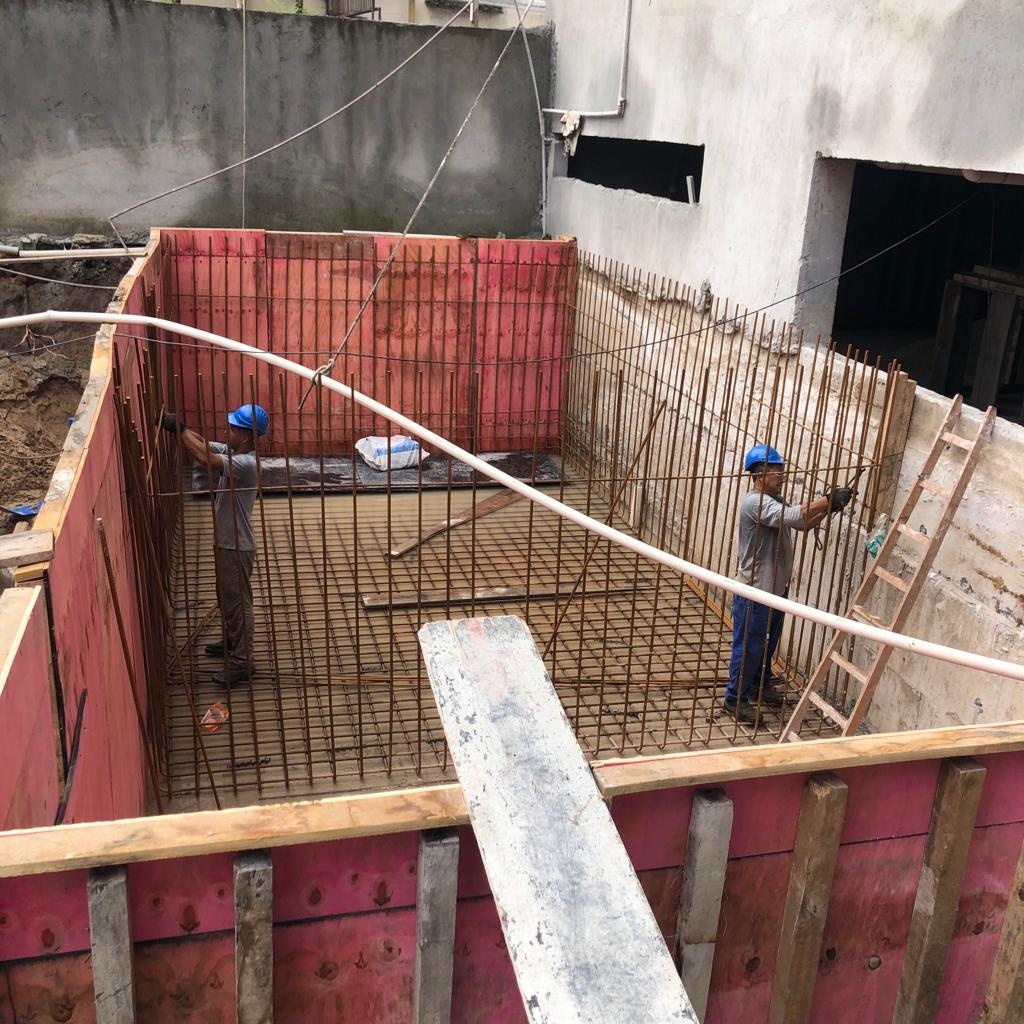 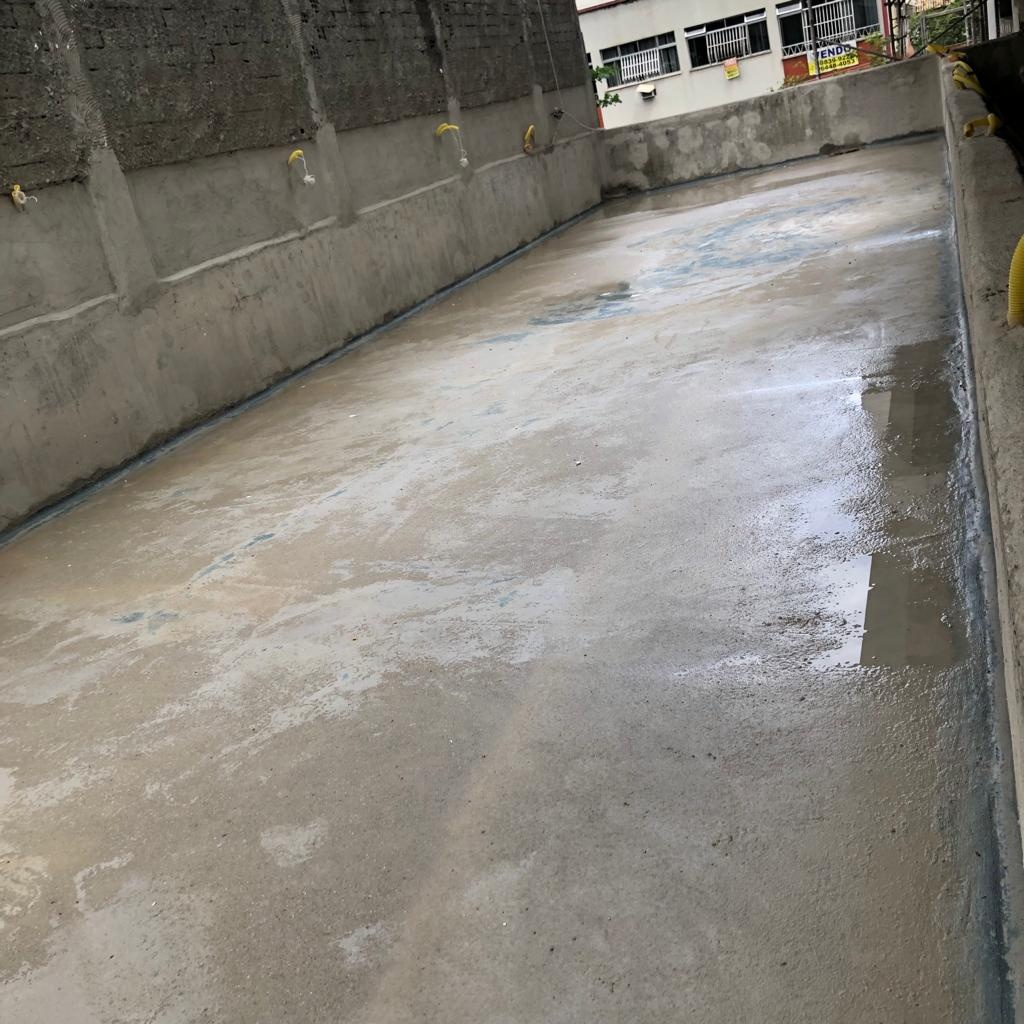 Regularização - Piscina